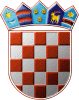 REPUBLIKA HRVATSKAKRAPINSKO – ZAGORSKA ŽUPANIJAGRAD ZLATARGRADSKO VIJEĆEKLASA: 024-02/24-01/01URBROJ: 2140-07-01-24-2Zlatar,  29. veljače 2024.  ZAPISNIK22. sjednice Gradskog vijeća Grada Zlatara održane 28. veljače 2024. godine u Gradskoj vijećnici Grada Zlatara, Park hrvatske mladeži 2, Zlatar. Početak u 19.02 sati.NAZOČNI:Vijećnici: Danijela Findak, Ivona Bingula, Božidar Hanžek, Davor Kljak, Tihomir Pazman, Juraj Žerjavić, Damir Bručić, Nikolina Puklin, Mirjana Bajzek. Ostali: Jasenka Auguštan-Pentek, gradonačelnica Grada ZlataraMladen Krušelj, pročelnik Jedinstvenog upravnog odjela Službenici Jedinstvenog upravnog odjela: Mirela Škuranec Lesičar,  Mateja Stažnik,  Maja Šimunić (zapisničarka), Mirjana Ščapec, novinarka Radio Zlatara, -Sabina Pušec, novinarka Zagorskog lista,Jan Pukljak, studentGordana Valjak, ravnateljica POU Zlatar Lovorka Puklin, ravnateljica Gradske knjižnice Zlatar, Alojzije Škrlec, Komunalac Konjščina d.o.o.ODSUTNI VIJEĆNICI: Ivana Parlov Roksandić,  Srećko Pozaić, Valentino Lisek, Matija OžvaldSjednicu vodi predsjednica Gradskog vijeća Danijela Findak, pozdravlja prisutne i otvara 22. sjednicu Gradskog vijeća Grada Zlatara. Poziva predsjednika Mandatne komisije Damira Bručića da se obrati. Vijećnik Damir Bručić iznosi zaključak Mandatne komisije u kojem se navodi kako vijećnik Jurica Hendija stavlja svoj mandat u mirovanje, a kako će u vrijeme mirovanja njegovog mandata dužnost vijećnika obavljati Mirjana Bajzek iz Zlatara, Kaštelska ulica 8. Predsjednica Mirjani Bajzek čita svečanu prisegu, na što ona odgovara: „Prisežem“. Nakon prisege predsjednica konstatira kako je na sjednici prisutno ukupno 9 od 13 vijećnika, kako se mogu donositi pravovaljane odluke te da su vijećnicima uredno dostavljeni svi materijali za sjednicu vijeća po točkama predloženog dnevnog reda.Predsjednica daje na glasanje sljedeći: D N E V N I     R E DUsvajanje zapisnika 21. sjednice Gradskog vijeća,Izvješće o radu Pučkog otvorenog učilišta dr. Jurja Žerjavića za 2023. godinu,Izvješće o radu Gradske knjižnice Zlatar u 2023. godini,Izvješće o aktivnostima Galerije izvorne umjetnosti Zlatar u 2023. godini,Izvješće o radu davatelja javne usluge sakupljanja komunalnog otpada na području Grada Zlatara (Komunalac Konjščina d.o.o.) za 2023. godinu,Donošenje Zaključka o prijedlogu za razrješenje i imenovanje mrtvozornika za područje Grada Zlatara,Izvješće o stanju zaštite od požara i stanju provedbe godišnjeg provedbenog plana unapređenja zaštite od požara na području Grada Zlatara za 2023. godinu,Donošenje Provedbenog plana unapređenja zaštite od požara na području Grada Zlatara za 2024. godinu,Donošenje I. izmjene i dopune Plana nabave za 2024. godinu,Donošenje Odluke o kupnji zemljišta i zgrada na k.č.br. 48/1, 48/2 i 49/2 u k.o. Zlatar,Donošenje Odluke o izmjenama Odluke o utvrđivanju osnovice i koeficijenta za obračun plaće gradonačelnika i visine naknade za rad ako dužnost obavlja bez zasnivanja radnog odnosa,Polugodišnje izvješće o radu gradonačelnika Grada Zlatara za razdoblje od 01.07. do 31.12.2023. godine,Pitanja i prijedlozi.	Kako nije bilo prijedloga i rasprave, predsjednica Danijela Findak dala je na glasovanje predloženi dnevni red. Od prisutnih 9 vijećnika, 9 je glasovalo „ZA“ i 0 „PROTIV“ te je dnevni red prihvaćen.     Točka 1.Predsjednica Danijela Findak otvara raspravu o usvajanju zapisnika 21.sjednice gradskog vijeća. Rasprave nije bilo, pa je predsjednica točku 1. dala na glasovanje. Od prisutnih 9 vijećnika, 9 je glasovalo „ZA“ i 0 „PROTIV“ te je gradsko vijeće donijelo Zaključak o usvajanju zapisnika 21. sjednice gradskog vijeća. 	Točka 2. Predsjednica Danijela Findak otvara raspravu o točki Izvješće o radu Pučkog otvorenog učilišta dr. Jurja Žerjavića za 2023. godinu. Sjednici je prisustvovala ravnateljica Pučkog otvorenog učilišta dr. Jurja Žerjavića Gordana Valjak. Pitanja ni rasprave nije bilo pa je predsjednica dala točku na glasanje. Od 9 prisutnih vijećnika, 9 je glasovalo „ZA“, 0 „PROTIV“ i 0 „SUZDRŽAN“ te je Gradsko vijeće donijelo Zaključak o usvajanju Izvješća o radu Pučkog otvorenog učilišta dr. Jurja Žerjavića za 2023. godinu. Točka 3.Predsjednica Danijela Findak otvara raspravu o točki Izvješće o radu Gradske knjižnice Zlatar u 2023. godini. Sjednici je prisustvovala ravnateljica Gradske knjižnice Zlatar Lovorka Puklin. Pitanja ni rasprave nije bilo pa je predsjednica dala točku na glasanje. Od 9 prisutnih vijećnika, 9 je glasovalo „ZA“, 0 „PROTIV“ i 0 „SUZDRŽAN“ te je Gradsko vijeće donijelo Zaključak o usvajanju Izvješća o radu Gradske knjižnice Zlatar za 2023. godinu. Ravnateljica Gradske knjižnice Zlatar Lovorka Puklin napušta sjednicu u 19.08 sati. Točka 4.Predsjednica otvara raspravu pod točkom Izvješće o aktivnostima Galerije izvorne umjetnosti Zlatar u 2023. godini.  Rasprave nije bilo pa je predsjednica dala točku na glasanje. Od  9 prisutnih vijećnika, 9 je glasovalo „ZA“, 0 „PROTIV“ i 0 „SUZDRŽAN“ te je Gradsko vijeće donijelo Zaključak o usvajanju Izvješća o aktivnostima Galerije izvorne umjetnosti Zlatar u 2023. godini. Ravnateljica Pučkog otvorenog učilišta dr.Jurja Žerjavića napušta sjednicu u 19.08 sati. Točka 5.Predsjednica otvara raspravu pod točkom Izvješće o radu davatelja javne usluge sakupljanja komunalnog otpada na području Grada Zlatara (Komunalac Konjščina d.o.o.) za 2023. godinu. Vijećnik Davor Kljak postavlja pitanje o saniranju divljih deponija na području grada Zlatara, napominje kako ih ima više prema prijavama građana i apelira da se stavi fokus na rješavanje istih. Postavlja i pitanje da li je Komunalac Konjščina d.o.o. imao u vidu smanjivanje volumena kanti za miješani komunalni otpad jer građani iste kante ne mogu napuniti. Gradonačelnica odgovara vijećniku Davoru Kljaku da divlja odlagališta, odnosno njihovu sanaciju prijavljuje Grad Zlatar ovisno o sredstvima koja su predviđena za sanaciju u proračunu. Nastavno na kante i količinu otpada, gradonačelnica napominje kako je teško naći sredinu jer neki građani prijavljuju da se svaki tjedan odvozi smeće, a nekima su kante prevelike. Vijećnik Davor Kljak govori kako bi se trebalo naći rješenje i za građane koji imaju manju količinu otpada i za one koji imaju veću količinu. Predstavnik Komunalca Konjščina d.o.o. Alojzije Škrlec daje objašnjenje kako se gomila smeće oko eko-otoka i stvaraju se divlja odlagališta, a da se smanji volumen spremnika za miješani komunalni otpad,  bila bi još veća količina otpada na divljim odlagalištima i oko postavljenih spremnika.Gradonačelnica govori kako je Fond za zaštitu okoliša odredio veličinu kanti za cijelu Hrvatsku preko natječaja i da postoji jedino mogućnost odvajanja otpada u vrećice koje se moraju dodatno plaćati. Isto tako napominje da bi se smanjenjem kanti moralo prilagoditi cjelokupnu mehanizaciju Komunalca Konjščina d.o.o. vaganjem otpada koji se nalazi u kantama. Vijećnik Tihomir Pazman postavlja pitanje zašto ugostiteljski objekti imaju velike crne spremnike za otpad u koje stavljaju sav otpad koji ne odvajaju, a djelatnici Komunalca Konjščina d.o.o. takav isti nerazvrstani otpad skupljaju, a nije razvrstan. Alojzije Škrlec mu daje objašnjenje kako ugostiteljski objekti nemaju crne spremnike nego zelene spremnike od 1100 l za miješani komunalni otpad i zelene kante koje moraju zakonski imati, a da Komunalac Konjščina d.o.o. nije dužan izdati kante za korisni otpad nego je privatni sektor dužan sam nabaviti kante za korisni otpad i papir, a da radnici obraćaju pažnju na vrstu otpada u kantama koje prazne, a isto tako provode česte kontrole razvrstavanja otpada od strane građana. Vijećnik Davor Kljak govori mu je drago da je dobio odgovor da Grad Zlatar  organizira i financira sanaciju divljih odlagališta kojih ima puno, a od strane Grada stalno dolaze isprike da nema novaca. Isto tako napominje da se slaže s prijedlogom za vaganje otpada, a ugovor je sklopljen prije tri godine u vezi kanti i kroz tri godine nije došlo do nikakvog napretka. Gradonačelnica govori da Grad Zlatar ima predviđena sredstva za saniranje odlagališta, ali da isto tako nije bitno samo sanirati odlagalište nego educirati građane o odvajanju otpada da se pokuša promijeniti svijest ljudi. Daljnje rasprave nije bilo pa je predsjednica dala točku 5. na glasanje. Od 9 prisutnih  vijećnika, 9 je glasovalo „ZA“, 0 „PROTIV“ i 0 „SUZDRŽAN“ te je gradsko vijeće donijelo Zaključak o usvajanju Izvješća o radu davatelja javne usluge sakupljanja komunalnog otpada na području Grada Zlatara za 2023. godinu. 	Alojzije Škrlec, predstavnik Komunalca Konjščina d.o.o. je napustio sjednicu u 19.25 sati. 					Točka 6. Predsjednica otvara raspravu pod točkom donošenje Zaključka o prijedlogu za razrješenje i imenovanje mrtvozornika za područje Grada Zlatara. Predsjednica Komisije za izbor i imenovanja Nikolina Puklin iznosi prijedlog Zaključka o razrješenju i imenovanju mrtvozornika za područje Grada Zlatara. Pitanja ni rasprave nije bilo pa je predsjednica dala točku 6. na glasanje. Od 9 prisutnih  vijećnika, 9 je glasovalo „ZA“, 0 „PROTIV“ i 0 „SUZDRŽAN“ te je gradsko vijeće donijelo Zaključak o prijedlogu za razrješenje i imenovanje mrtvozornika za područje Grada Zlatara. 					 Točka 7.  Predsjednica otvara raspravu pod točkom donošenje Izvješća o stanju zaštite od požara i stanju provedbe godišnjeg provedbenog plana unapređenja zaštite od požara na području Grada Zlatara za 2023. godinu. Pitanja ni rasprave nije bilo pa je predsjednica dala točku 7. na glasanje. Od 9 prisutnih vijećnika, 9 je glasovalo „ZA“, 0 „PROTIV“ i 0 „SUZDRŽAN“ te je gradsko vijeće donijelo Izvješće o stanju zaštite od požara i stanju provedbe godišnjeg provedbenog plana unapređenja zaštite od požara na području Grada Zlatara za 2023. godinu. 					Točka 8.  Predsjednica otvara raspravu pod točkom donošenje Provedbenog plana unapređenja zaštite od požara na području Grada Zlatara za 2024. godinu. Rasprave i pitanja nije bilo pa je predsjednica dala točku na glasanje. Od 9 prisutnih  vijećnika, 9 je glasovalo „ZA“, 0 „PROTIV“ i 0 „SUZDRŽAN“ te je gradsko vijeće donijelo Provedbeni plan unapređenja zaštite od požara na području Grada Zlatara za 2024. godinu. Točka 9. Predsjednica otvara raspravu pod točkom donošenje I. izmjene i dopune Plana nabave za 2024. godinu. Gradonačelnica daje objašnjenje točke dnevnog reda nabrajajući izmjene i dopune iz plana nabave. Vijećnik Davor Kljak govori o stavki malčiranje trave, gdje je povećanje stavke od 100 posto,  na što mu gradonačelnica odgovara da je promijenjena stavka iz jednog malčiranja u dva jer je potrebno dva puta malčirati u toku godine zbog vremenskih uvjeta. Daljnje rasprave ni pitanja nije bilo pa je predsjednica dala točku na glasanje. Od 9 prisutnih  vijećnika, 9 je glasovalo „ZA“, 0 „PROTIV“ i 0 „SUZDRŽAN“ te je gradsko vijeće donijelo I. izmjenu i dopunu Plana nabave za 2024. godinu. Točka 10. Predsjednica otvara raspravu pod točkom donošenje Odluke o kupnji zemljišta i zgrada na k.č.br. 48/1, 48/2 i 49/2 u k.o. Zlatar. Gradonačelnica daje objašnjenje točke pojašnjavajući nalaz procjenitelja kojeg daje vijećnicima na uvid govoreći kako je procijenjena vrijednost prema prodajnim cijenama i tržišnoj vrijednosti te na istu ne možemo utjecati.  Daje objašnjenje idejnog projekta u slučaju kupnje, izgradnje zgrada i parkirališta koje je prijeko potrebno u centru grada. Vijećnik Davor Kljak napominje kako je nalaz trebalo staviti u materijale. Gradonačelnica se nadovezuje na odluku o kupnji zemljišta govoreći vijećniku Božidaru Hanžeku da su se javili vlasnici zemljišta uz groblje Belec i da su zainteresirani za kupnju. Nakon uvida u nalaz procjenitelja, vijećnik Davor Kljak govori da su isti trebali vijećnici dobiti na uvid prije održavanja sjednice, a ne na samoj sjednici. Govori da nije protiv kupnje zemljišta i razvijanja grada, ali smatra da je procjena vrijednosti zemljišta netočno napravljena, navedene zgrade nisu vrijedne i vještačenje je izrazito precijenjeno. Smatra da su zgrade koje se nalaze na zemljištu u ruševnom stanju i građani grada Zlatara nemaju od njih nikakve koristi. Gradonačelnica govori da je procjena vrijednosti zemljišta napravljena prema podacima iz porezne uprave, zemljište se nalazi u centru grada, velika je kvadratura i ima puno prostora za izgradnju raznih sadržaja. Napominje da su takve cijene prema tržišnoj vrijednosti i upitno je hoće li vlasnik uopće pristati na takvu cijenu jer on traži puno više. Vijećnik Davor Kljak govori da je potrebno tražiti novo vještačenje zemljišta bez uključenih zgrada u istom koje nemaju nikakvu vrijednost i procijenjena vrijednost je prevelika. Smatra da će kupnjom ovog zemljišta porezni obveznici Grada Zlatara biti u dužničkom ropstvu narednih godina. Gradonačelnica mu daje objašnjenje da je vještačenje provedeno u skladu s  potrebnim metodama procjenitelja i vrijednost zgrada koje se nalaze na zemljištu se ne može izuzeti iz procjene. Napominje da je potreba za ovakvim zemljištem velika zbog raznih idejnih projekata, potrebe za multifunkcionalnom dvoranom i eventualno preseljenje gradske uprave i pojedinih institucija na navedenu lokaciju. Govori da je izražena zainteresiranost institucija za preseljenje na lokaciju zemljišta i izgradnju gradske jezgre te da građani neće biti u dužničkom ropstvu jer proračun raste iz godine u godinu. Uslijedila je rasprava o cijenama zemljišta prema njihovoj namjeni te o diktiranju cijena prema tržištu. Pročelnik Mladen Krušelj napominje kako je prvi uvjet za prijavu na natječaj dokaz o vlasništvu zemljišta tako da dok se ne donese odluka o kupnji zemljišta, nemoguće je prijavljivati natječaje jer treba uz svaku prijavu priložiti dokaz o vlasništvu. Vijećnik Tihomir Pazman iznio je prijedlog da se za deset dana opet sazove sjednica gradskog vijeća s ovom točkom dok se ne prouče nalazi vještaka. Predsjednica gradskog vijeća postavila je pitanje žele li vijećnici pauzu ili da se točka stavi na glasanje. Većina se izjasnila kako želi da se točka stavi na glasanje. Vijećnik Davor Kljak je napustio sjednicu u 20:00 sati i izuzeo se od glasanja za navedenu točku. Slijedom toga, predsjednica gradskog vijeća je dala točku na glasanje napomenuvši da je sada prisutno 8 vijećnika.Od 8 prisutnih  vijećnika, 6 je glasovalo „ZA“, 2 „PROTIV“ i 0 „SUZDRŽAN“ te je slijedom toga gradsko vijeće donijelo Odluku o kupnji zemljišta i zgrada na k.č.br. 48/1, 48/2 i 49/2 u k.o. Zlatar. Točka 11. Predsjednica otvara raspravu pod točkom  donošenje Odluke o izmjenama Odluke o utvrđivanju osnovice i koeficijenta za obračun plaće gradonačelnika i visine naknade za rad ako dužnost obavlja bez zasnivanja radnog odnosa. Vijećnik Davor Kljak je ponovno pristupio sjednici pa je predsjednica konstatirala da je sada prisutno 9 vijećnika. Pročelnik je dao objašnjenje odluke govoreći kako je prema tumačenju Ministarstva uprave potrebno da gradsko vijeće donese odluku kako bi se istom definirale izmjene odluke o utvrđivanju prava gradonačelnika iz radnog odnosa i visini naknade za rad ako dužnost obavlja bez zasnivanja radnog odnosa. Vijećnik Davor Kljak postavlja pitanje gradonačelnici koji je njezin motiv za donošenje takve odluke.Gradonačelnica mu odgovara da nema motiva te da pročelnik smatra da je potrebno prema tumačenju ministarstva da odluka bude donesena od strane gradskog vijeća.  Od 9 prisutnih vijećnika, 9 je glasovalo „ZA“, 0 „PROTIV“ i 0 „SUZDRŽAN“ te je gradsko vijeće donijelo Odluku o izmjenama Odluke o utvrđivanju osnovice i koeficijenta za obračun plaće gradonačelnika i visine naknade za rad ako dužnost obavlja bez zasnivanja radnog odnosa. 					Točka 12. Predsjednica otvara raspravu pod točkom Polugodišnje izvješće o radu gradonačelnika Grada Zlatara za razdoblje od 01.07. do 31.12.2023. godine. Nije bilo pitanja ni rasprave pa je  predsjednica  dala točku na glasanje. Od 9 prisutnih vijećnika, 9 je glasovalo „ZA“, 0 „PROTIV“ i 0 „SUZDRŽAN“ te je gradsko vijeće donijelo Zaključak o usvajanju polugodišnjeg izvješća o radu gradonačelnika Grada Zlatara za razdoblje od 01.07. do 31.12.2023. godine. Točka 13. Predsjednica otvara raspravu pod točkom Pitanja i prijedlozi. 	Vijećnik Tihomir Pazman postavlja pitanje kada će biti saniran nogostup kod Vodopića jer je već prošla godina dana od kad su mijenjali cijev i cijelo vrijeme je raskopano. Gradonačelnica mu odgovara da će se poslati upit Zagorskom vodovodu d.o.o. Vijećnik Davor Kljak postavlja pitanje da li se obitelj Bolšec uselila u kuću. Gradonačelnica mu odgovara da su radovi pri samom kraju, ali da je problem u parketu jer je isti doniran od stolarije Požgaj, a nisu u mogućnosti postaviti ga prije 4. mjeseca zbog velikog opsega posla.  	Predsjednica je zaključila sjednicu u 20:15 minuta. ZAPISNIČAR						PREDSJEDNICA GRADSKOG VIJEĆA: Maja Šimunić						                 Danijela Findak